Organizational Service Provider Risk Assessment							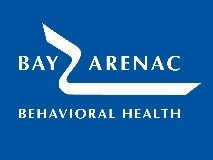 BABH formally monitors the performance of the network of specialty behavioral health direct operated programs and contracted service provider organizations in Arenac and Bay Counties through the review of performance data and through site reviews of contracted organizational service providers.  Beginning in 2016 BABH is implementing a formal Risk Assessment profile for each organizational provider, which summarizes risk information not captured in the site review process.  The Risk Assessment will also be completed for BABH direct operated programs.  The Risk Assessment will summarize the prior two years.Site Review scores and Risk Assessment profiles will be taken into consideration during organizational service provider re-credentialing (i.e., renewal of contractual agreements) and will be used to determine if additional monitoring (i.e., in addition to the minimum) are warranted.  BABH policiesC02-S03-T01 Site Reviews and C08-S06-T06 Organizational Credentialing and other BABH procedures contain more information about these processes. Although it is understood that the majority of service providers provide good quality services and work in partnership with BABH to achieve and maintain network compliance with standards, BABH must fulfill its contractual responsibilities by reserving the right to act on any/all information it receives in a prudent and responsible manner and to escalate (or de-escalate) at any time it’s monitoring of a service provider based upon risk. It should be noted that a single event can occur that may necessitate a change in the Risk Assessment of a particular provider.  Examples include but are not limited to:  the occurrence of a significant adverse event; a serious substantiated recipient rights complaint that is not adequately resolved by the provider; adverse action against a license or certification; exclusion/debarment from participation in federal/state health care programs; or patterns of or significant single occurrences of any kind.  In particular, loss of required licensure and/or provider exclusion from Medicaid or Medicare participation or debarment from Federal Procurement will preclude BABH from being able to retain a provider in the network.  It should further be noted that some events may be determined to be isolated in nature and if effectively addressed by the provider, may not impact the Risk Assessment.Minimum Monitoring Activities – All ProvidersThe Site Review processes employed by BABH focus on review of provider policies, procedures, plans and records, verification of postings, on-site observations and interviews, among other activities.  Providers receive a formal report and must submit corrective action plans.  The main areas of focus for site reviews include:Clinical service delivery, including Medicaid and other state requirements;Administration, including training, safety, corporate compliance and privacy;Recipient rights protection systems; Where applicable, nursing services and health care management systems; and Where applicable, primary source verification of service claims.The BABH Finance Department requires providers to submit financial audits or certified financial statements as applicable for review.  BABH collects and analyzes information regarding service access timeliness, clinical outcomes, adverse clinical events, consumer satisfaction and other areas, such as corporate compliance and privacy.  This information is reported via the BABH Performance Improvement Council and the BABH Population Committees, and providers not meeting required performance levels submit corrective action plans.  Specifics of the information collected and network-wide performance are contained in the:BABH Quality and Performance Improvement Plan and associated reports; and BABH Corporate Compliance Plan and associated reports.  In addition to the above, BABH personnel document routine ongoing contacts with providers regarding program activities and whether requirements are being met, via a Provider Communication Log.    Documentation is formal where more significant concerns are identified.BABH will collect, analyze, and use all available data to assess risk as described in this document. BABH will provide written feedback to providers for the purpose of letting them know their risk level as assessed by BABH and, as appropriate, provide additional opportunity for action to reduce risk.  All providers remain subject to additional Medicaid Event Verification, exclusion/debarment checks, Utilization Management and Quality related record reviews per BABH, state and federal requirements.New and Small ProvidersProviders being credentialed for the first time who have been on contract with BABH for less than two years may not have adequate performance history for a valid assessment and/or enough service history for cyclical events to have occurred, such as a licensing renewal.   Credentialing domains that cannot be assessed due to lack of performance history will be marked as not applicable for such baseline assessments.  High Risk ProvidersProviders will be assessed at High Risk if they display the following:Risk Assessment: Average score of ‘Poor’ across the ‘High’ Criticality Dimension OR percentage at or below 62%ORFull Formal Site Review: Composite Score 85% and belowProviders who are assessed as High Risk may be, depending on the circumstances and risk perceived, subject to additional:Site Reviews (i.e., beyond the minimum);Special monitoring arrangements for the dimensions that are assessed as high risk; and/orDocumentation or reports to demonstrate improvement in specially identified areas.In addition, The provider may be placed on conditional credentialing status Potential adverse contract action or termination may be initiatedModerate Risk ProvidersProviders will be assessed at Moderate Risk if they display the following:Risk Assessment: Percentage of 63%-80%ANDFormal Site Review: Composite Score of 86-89%Providers who are assessed as Moderate Risk may be, depending upon the circumstances and risk perceived, subject to additional:Site Reviews (i.e., beyond the minimum);Special monitoring arrangements for the dimensions that are assessed as moderate or high risk; and/orDocumentation or reports to demonstrate compliance or improvement in specially identified areas.Low Risk ProvidersProviders will be assessed at Low Risk if they display the following:Risk Assessment: Percentage of 81%-100%ANDFormal Site Review: Composite Score of 90% or aboveProviders who are assessed as Low Risk shall be subject to the minimum monitoring specified above and may have special monitoring arrangements for any dimensions that are not assessed as low risk.DisclaimerA Risk Assessment must place events in the context of the health of the person served, any limitations in the science of behavioral health services, and the chronic, serious, and complex conditions experienced by specialty behavioral health populations.  Negative events which occur may/ may not be reflective of deficits in performance. ‘Rating’ the occurrence of negative events may appear insensitive or unempathetic; but it is a necessary part of evaluating the intensity of risk.  Some adverse/negative events are more representative of risk than others, so the use of the terms ‘minor’, ‘moderate’ and ‘significant’ are used by the assessor only in the context of comparing one unfortunate event to another.  Under no circumstances does BABH believe any occurrence abuse or neglect, fraud, adverse clinical events, etc., is a ‘minor’ occurrence.Organizational Service Provider Risk AssessmentASSESSMENTASSESSMENTASSESSMENTASSESSMENTASSESSMENTASSESSMENTASSESSMENTCRITICALITYDIMENSIONExcellentExcellent Good GoodFairFairPoorData SourceProvider TypesAssessorLowAdministrative EffectivenessProvider is exceptional relative to thoroughness, accuracy, and follow-through; no stakeholder complaintsProvider is exceptional relative to thoroughness, accuracy, and follow-through; no stakeholder complaintsProvider is unremarkable relative to thoroughness, accuracy, and follow-through; and/or few stakeholder complaintsProvider is unremarkable relative to thoroughness, accuracy, and follow-through; and/or few stakeholder complaintsProvider tends to be below average relative to thoroughness, accuracy, and follow-through; and/or moderate stakeholder complaintsProvider tends to be below average relative to thoroughness, accuracy, and follow-through; and/or moderate stakeholder complaintsSignificant concerns relative to thoroughness, accuracy, and follow-through; and/or significant stakeholder complaintsMeeting notesEmailsCommunity agency or other stakeholder complaintsProvider Communication LogDeadlines/timelinessPrimary Service ProvidersSecondary  Service ProvidersTertiary Service ProvidersDirect operated programsDirectors of Integrated CareQuality ManagerFinance ManagerContract AdministratorCustomer Service/ Recipient Rights ManagerDirector of Healthcare AccountabilityLowProvider’s Ratings on Consumer Satisfaction Surveys Conducted by BABHAExceeds satisfaction thresholds as defined by Provider (or BABH minimum of 85%, whichever is greater) across all survey questions (or on composite score)Exceeds satisfaction thresholds as defined by Provider (or BABH minimum of 85%, whichever is greater) across all survey questions (or on composite score)Meets or exceeds satisfaction thresholds as defined by Provider (or BABH minimum of 85%, whichever is greater) across most but not all survey questions (or on composite score)Meets or exceeds satisfaction thresholds as defined by Provider (or BABH minimum of 85%, whichever is greater) across most but not all survey questions (or on composite score)Falls below satisfaction thresholds as defined by Provider (or BABH minimum of 85%, whichever is greater) across most but not all survey questions (or somewhat below on composite score)Falls below satisfaction thresholds as defined by Provider (or BABH minimum of 85%, whichever is greater) across most but not all survey questions (or somewhat below on composite score)Falls below satisfaction thresholds as defined by Provider (or BABH minimum of 85%, whichever is greater) across all survey questions (or well below on composite score)Consumer Satisfaction Reports by ProviderPrimary ProvidersSecondary Providers (Vocational and Type B Residential Providers only)Direct operated programsQuality Manager LowPerformance IndicatorsConsistently exceeds all performance standards Consistently exceeds all performance standards Provider meets most but not all performance standards on a consistent basisProvider meets most but not all performance standards on a consistent basisProvider meets some but not most performance standards, or is inconsistent in performanceProvider meets some but not most performance standards, or is inconsistent in performanceProvider does not meet most or all performance standards on a consistent basisMedicaid PIHP Timeliness Indicator ReportPrimary Service ProvidersDirect operated programsQuality ManagerModerateClinical OutcomesProvider exceeds BABH expectations for positive outcomesProvider exceeds BABH expectations for positive outcomesOutcomes meet BABH expectations for positive outcomesOutcomes meet BABH expectations for positive outcomesOutcomes are inconsistent and/or less than BABH expectations (without appropriate clinical justification)Outcomes are inconsistent and/or less than BABH expectations (without appropriate clinical justification)Outcomes appear uncontrolled and/or are significantly less than BABH expectations (without appropriate clinical justification)CAFAS/PECFASDECA (FY16)LOCUS (SISRASVB Maps (Autism)Rates of persons discharged for having met goals (FY17)Primary Service ProvidersSecondary Service ProvidersSelected Tertiary Service ProvidersDirect operated programsQuality ManagerDirs of Integrated HealthcareModerateSubstantiated Consumer Grievances No substantiated grievances No substantiated grievances Substantiated grievance(s) are relatively minor, or are moderate but isolated in nature and being addressed effectivelySubstantiated grievance(s) are relatively minor, or are moderate but isolated in nature and being addressed effectivelySubstantiated grievance(s) are relatively moderate, or are significant but isolated in nature and being addressed effectively, or are relatively minor but occur repeatedly Substantiated grievance(s) are relatively moderate, or are significant but isolated in nature and being addressed effectively, or are relatively minor but occur repeatedly Substantiated grievance(s) are relatively significant and not isolated in nature, or are moderate but occur repeatedlyCustomer Service ReportsPrimary Service ProvidersSecondary Service ProvidersTertiary Service ProvidersDirect operated programsCustomer Service/ Recipient Rights ManagerModerateModerateHIPAA Security/ Privacy ViolationsNone or relatively unremarkable security/ privacy violations:Violations are non-existent or if they do occur, are fully justified by the nature of the work performedViolations are identified, remediated and mitigated exceptionally well by the providerSystemic improvements are consistently sustainedThe rate of reporting is commensurate with other providers serving similar populationsNone or relatively unremarkable security/ privacy violations:Violations are non-existent or if they do occur, are fully justified by the nature of the work performedViolations are identified, remediated and mitigated exceptionally well by the providerSystemic improvements are consistently sustainedThe rate of reporting is commensurate with other providers serving similar populationsViolations are relatively minor:Violations are largely justified by the nature of the work performedViolations are identified, remediated and mitigated reasonably well by the providerSystemic improvements are usually sustainedViolations are relatively minor:Violations are largely justified by the nature of the work performedViolations are identified, remediated and mitigated reasonably well by the providerSystemic improvements are usually sustainedViolations are relatively moderate:Violations are only partially justified by the nature of the work performedViolations are not consistently identified, remediated and mitigated effectively by the providerSystemic improvements are not consistently sustainedViolations are relatively moderate:Violations are only partially justified by the nature of the work performedViolations are not consistently identified, remediated and mitigated effectively by the providerSystemic improvements are not consistently sustainedViolations are relatively significant:Violations cannot be justified by the nature of the work performed Violations are not identified, remediated and mitigated effectively by the providerSystemic improvements are not sustainedReports of Security Breaches to HHSCorporate Compliance Activity ReportPrimary Service ProvidersSecondary Service ProvidersTertiary Service ProvidersDirect operated programsDir of Healthcare AccountabilityModerateAnnual Audit or Financial StatementAuditor’s opinion is unqualified and outstanding or exceptional practices are notedAuditor’s opinion is unqualified and outstanding or exceptional practices are notedAuditor's opinion is unqualifiedAuditor's opinion is unqualifiedAuditor's opinion is unqualified; some minor internal control weaknessesAuditor's opinion is unqualified; some minor internal control weaknessesAuditor's opinion is qualified or there are significant internal control weaknessesSubmitted provider audit reports or financial statementsPrimary Service ProvidersSecondary Service ProvidersSelected Tertiary Service ProvidersDirect operated programsFinance ManagerHighSubstantiated Abuse/NeglectNone or relatively unremarkable substantiated incidents of abuse or neglect:Incidents are non-existent or if they do occur, are fully justified by the nature of the work performedIncidents are identified, remediated and mitigated exceptionally well by the providerSystemic improvements are consistently sustainedThe rate of reporting is commensurate with other providers serving similar populationsNone or relatively unremarkable substantiated incidents of abuse or neglect:Incidents are non-existent or if they do occur, are fully justified by the nature of the work performedIncidents are identified, remediated and mitigated exceptionally well by the providerSystemic improvements are consistently sustainedThe rate of reporting is commensurate with other providers serving similar populationsSubstantiated incidents of abuse or neglect are relatively minor: Incidents are largely justified by the nature of the work performedIncidents are identified, remediated and mitigated reasonably well by the providerSystemic improvements are usually sustainedSubstantiated incidents of abuse or neglect are relatively minor: Incidents are largely justified by the nature of the work performedIncidents are identified, remediated and mitigated reasonably well by the providerSystemic improvements are usually sustainedSubstantiated incidents of abuse or neglect are relatively moderate:Incidents are only partially justified by the nature of the work performedIncidents are not consistently identified, remediated and mitigated effectively by the providerSystemic improvements are not consistently sustainedSubstantiated incidents of abuse or neglect are relatively moderate:Incidents are only partially justified by the nature of the work performedIncidents are not consistently identified, remediated and mitigated effectively by the providerSystemic improvements are not consistently sustainedSingle or multiple substantiated incident(s) of abuse or neglect is/are relatively significant: Incidents cannot be justified by the nature of the work performed Incidents are not identified, remediated and mitigated effectively by the providerSystemic improvements are not sustainedRecipient Rights ReportsPrimary Service ProvidersSecondary Service ProvidersTertiary Service ProvidersDirect operated programsCustomer Service/ Recipient Rights ManagerHighAdverse Clinical EventsNone or relatively unremarkable adverse eventsIncidents are non-existent or if they do occur, are fully justified by the nature of the work performedEvents are identified, remediated and mitigated exceptionally well by the providerSystemic improvements are consistently sustainedThe rate of reporting is commensurate with other providers serving similar populationsNone or relatively unremarkable adverse eventsIncidents are non-existent or if they do occur, are fully justified by the nature of the work performedEvents are identified, remediated and mitigated exceptionally well by the providerSystemic improvements are consistently sustainedThe rate of reporting is commensurate with other providers serving similar populationsEvents are relatively minor, including deaths from natural causes:Events are largely justified by the nature of the work performedEvents are identified, remediated and mitigated reasonably well by the providerSystemic improvements are usually sustainedEvents are relatively minor, including deaths from natural causes:Events are largely justified by the nature of the work performedEvents are identified, remediated and mitigated reasonably well by the providerSystemic improvements are usually sustainedEvents are relatively moderate, including deaths from natural causes:Events are only partially justified by the nature of the work performedEvents are not consistently identified, remediated and mitigated effectively by the providerSystemic improvements are not consistently sustainedEvents are relatively moderate, including deaths from natural causes:Events are only partially justified by the nature of the work performedEvents are not consistently identified, remediated and mitigated effectively by the providerSystemic improvements are not consistently sustainedSingle or multiple event(s) is/are relatively significant, including deaths from natural causes:Events cannot be justified by the nature of the work performed Events are not identified, remediated and mitigated effectively by the providerSystemic improvements are not sustainedAdverse Event ReportsPrimary Service ProvidersSecondary Service ProvidersTertiary Service ProvidersDirect operated programsQuality Manager HighCorporate Compliance FindingsNo substantiated compliance investigations; and/or exceeding BABH minimum of 95% compliance for verification of service claims across all audit questionsNo substantiated compliance investigations; and/or exceeding BABH minimum of 95% compliance for verification of service claims across all audit questionsSubstantiated compliance findings are relatively minor, or are moderate but isolated in nature and being addressed effectively; and/or meeting or exceeding BABH minimum of 95% compliance for verification of service claims across most but not all audit questionsSubstantiated compliance findings are relatively minor, or are moderate but isolated in nature and being addressed effectively; and/or meeting or exceeding BABH minimum of 95% compliance for verification of service claims across most but not all audit questionsSubstantiated compliance findings are relatively moderate, or are significant but isolated in nature and being addressed effectively, or are minor but occur repeatedly; and/or falling below BABH minimum of 95% compliance for verification of claims across most but not all audit questionsSubstantiated compliance findings are relatively moderate, or are significant but isolated in nature and being addressed effectively, or are minor but occur repeatedly; and/or falling below BABH minimum of 95% compliance for verification of claims across most but not all audit questionsSingle or multiple substantiated compliance findings are relatively significant and not isolated in nature, or are moderate but occur repeatedly; and/or falling below BABH minimum of 95% compliance for verification of claims across for all audit questionsReports of Fraud and Abuse to MSHN/MDCHCorporate Compliance Activity ReportMedicaid Event Verification findingsPrimary Service ProvidersSecondary Service ProvidersTertiary Service ProvidersDirect operated programsDir of Healthcare AccountabilityHighAdult Foster Care Licensure or Medicare CertificationFull or active licensure or certification with no corrective action plan requiredFull or active licensure or certification with no corrective action plan requiredFull or active licensure or certification with corrective action plan required. For residential corporations, is true for all contracted homes, or any conditional or probationary licensure status is an isolated instance and being addressed effectivelyFull or active licensure or certification with corrective action plan required. For residential corporations, is true for all contracted homes, or any conditional or probationary licensure status is an isolated instance and being addressed effectivelyConditional or probationary licensure or certification.  For residential corporations, is true for all contracted homes, or any suspended or revoked licensure status is an isolated instance and being addressed effectivelyConditional or probationary licensure or certification.  For residential corporations, is true for all contracted homes, or any suspended or revoked licensure status is an isolated instance and being addressed effectivelySuspended or revoked licensure or certification.  For residential corporations, is not an isolated instance.On-line portal postingsProvider Application and contract renewal materialsSite visitsAFC Licensure: Residential Service ProvidersMedicare Certification: Primary Service ProvidersDirect operated programsAFC: Contract AdministratorMedicare: Finance ManagerBonusAccreditation Status (Optional)Full accreditation with no findingsFull accreditation with no findingsFull accreditation with findingsFull accreditation with findingsPartial accreditation Partial accreditation Conditional or provisional accreditationProvider Application and contract renewal materialsPrimary Service ProvidersSecondary Service Providers (vocational and inpatient only)Direct operated programsContract AdministratorDIMENSIONEXCELLENTGOODFAIRPOORFREQUENCYDATA SOURCEPROVIDER TYPESASSESSORFormal Site ReviewsComposite score of 100%Composite score between 90-99%Composite score between 86-89%Composite score below 85%AnnuallySite Visit ReportPrimary Service ProvidersSecondary Service ProvidersTertiary Service Providers (Fiscal Intermediaries only)Quality Manager Organizational Service Provider Risk AssessmentMatrixOrganizational Service Provider Risk AssessmentMatrixOrganizational Service Provider Risk AssessmentMatrixApplicabilityApplicabilityApplicabilityApplicabilityApplicabilityApplicabilityApplicabilityOrganizational Service Provider Risk AssessmentMatrixOrganizational Service Provider Risk AssessmentMatrixOrganizational Service Provider Risk AssessmentMatrixDirect OperatedContractedContractedContractedContractedContractedContractedExcellentGoodFairPoorDimensionDirect OperatedPrimarySecondary: ResidentialSecondary: VocationalSecondaryOtherTertiary:Fiscal Inter-mediaryTertiary:ClinicalExcellentGoodFairPoorCriticalityLowAdministrative EffectivenessXXXXXXXPoint Value = 4Point Value = 3Point Value = 2Point Value = 1CriticalityLowProvider’s Ratings on Consumer Satisfaction Surveys Conducted by BABHAXXXXPoint Value = 4Point Value = 3Point Value = 2Point Value = 1CriticalityLowPerformance IndicatorsXXPoint Value = 4Point Value = 3Point Value = 2Point Value = 1CriticalityModerateClinical OutcomesXXXPoint Value = 5Point Value = 4Point Value = 3Point Value = 2CriticalityModerateSubstantiated Consumer Grievances XXXXXXXPoint Value = 5Point Value = 4Point Value = 3Point Value = 2CriticalityModerateHIPAA Security/Privacy ViolationsXXXXXXXPoint Value = 5Point Value = 4Point Value = 3Point Value = 2CriticalityModerateAnnual Financial Statement or AuditXXXXXXPoint Value = 5Point Value = 4Point Value = 3Point Value = 2CriticalityHighSubstantiated Recipient Rights ComplaintsXXXXXXXPoint Value = 6Point Value = 5Point Value = 4Point Value = 3CriticalityHighAdverse Clinical Events XXXXXXXPoint Value = 6Point Value = 5Point Value = 4Point Value = 3CriticalityHighMedicaid Fraud or AbuseXXXXXXXPoint Value = 6Point Value = 5Point Value = 4Point Value = 3CriticalityHighAdult Foster Care Licensure or Medicare CertificationXXXPoint Value = 6Point Value = 5Point Value = 4Point Value = 3Maximum Points(for calculation of percentages - i.e., 100%)56564741373737